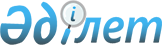 О внесении изменений в решение Западно-Казахстанского областного маслихата от 11 декабря 2008 года N 10-3 "Об областном бюджете на 2009 год"
					
			Утративший силу
			
			
		
					Решение Западно-Казахстанского областного маслихата от 23 ноября 2009 года N 15-1. Зарегистрировано Департаментом юстиции Западно-Казахстанской области 25 ноября 2009 года за N 3034. Утратило силу - Решением Западно-Казахстанского областного маслихата от 12 ноября 2010 года N 27-16      Сноска. Утратило силу - Решением Западно-Казахстанского областного маслихата от 12.11.2010 N 27-16.      В соответствии с Бюджетным кодексом Республики Казахстан, Законами Республики Казахстан от 11 ноября 2009 года N 198-IV "О внесении изменений в Закон Республики Казахстан "О республиканском бюджете на 2009-2011 годы" и "О местном государственном управлении и самоуправлении в Республике Казахстан" областной маслихат РЕШИЛ:



      1. Внести в решение Западно-Казахстанского областного маслихата "Об областном бюджете на 2009 год" от 11 декабря 2008 года N 10-3 (зарегистрированный в Реестре государственной регистрации нормативных правовых актов за N 3018, опубликованное 25 декабря 2008 года, 27 декабря 2008 года, 6 января 2009 года, 10 января 2009 года, 15 января 2009 года, 17 января 2009 года, 20 января 2009 года, 22 января 2009 года в газете "Приуралье" и 29 декабря 2008 года, 10 января 2009 года, 15 января 2009 года, 22 января 2009 года, 29 января 2009 года, 5 февраля 2009 года в газете "Орал өңірі") следующие изменения:



      1) в пункте 1:

      в подпункте 1) цифры "68 544 166" заменить цифрами "69 017 625";

      цифры "37 410 237" заменить цифрами "37 883 696";

      в подпункте 2) цифры "72 738 904" заменить цифрами "73 212 363";        



      2) в пункте 3-1:

      в абзаце первом цифры "15 773 423" заменить цифрами "16 246 882";

      в абзаце втором цифры "452 779" заменить цифрами "441 854";

      в абзаце третьем цифры "942 454" заменить цифрами "938 405";

      в абзаце седьмом цифры "780 515" заменить цифрами "899 173";

      в абзаце девятом цифры "501 070" заменить цифрами "478 475";

      в абзаце десятом цифры "327 000" заменить цифрами "502 240";

      в абзаце одиннадцатом цифры "304 513" заменить цифрами "170 013";

      в абзаце четырнадцатом цифры "505 184" заменить цифрами "504 960";

      в абзаце пятнадцатом цифры "224 528" заменить цифрами "164 610";

      в абзаце восемнадцатом цифры "930 749" заменить цифрами "926 964";

      абзац двадцать третий исключить;

      в абзаце двадцать пятом "75 387" заменить цифрами "46 341";

      в абзаце двадцать шестом "2 540 782" заменить цифрами "3 040 782";

      в абзаце тридцать пятом "443 736" заменить цифрами "502 681";



      3) приложение 1 к указанному решению изложить в новой редакции согласно приложению 1 к настоящему решению.



      2. Настоящее решение вводится в действие с 1 января 2009 года.      Председатель сессии

      Секретарь областного маслихата

Приложение 1

к решению маслихата

от 23 ноября 2009 года N 15-1      Приложение 1

к решению маслихата

от 11 декабря 2008 года N 10-3 Областной бюджет на 2009 годтыс. тенге
					© 2012. РГП на ПХВ «Институт законодательства и правовой информации Республики Казахстан» Министерства юстиции Республики Казахстан
				КатегорияКатегорияКатегорияКатегорияКатегорияКатегорияСуммаКлассКлассКлассКлассСуммаПодклассПодклассПодклассСуммаСпецификаСпецификаСуммаНаименованиеСуммаI. ДОХОДЫ 69 017 6251 1 Налоговые поступления 30 713 31001 Подоходный налог 7 539 3272 Индивидуальный подоходный налог 7 539 32703 Социальный налог 10 041 9931 Социальный налог 10 041 99305 Внутренние налоги на товары, работы и услуги 13 131 9903 Поступления за использование природных и других ресурсов 13 131 2794 Сборы за ведение предпринимательской и профессиональной деятельности 71107 Прочие налоги 01 Прочие налоги 2 2 Неналоговые поступления 416 61901 Доходы от государственной собственности 30 6891 Поступления части чистого дохода государственных предприятий 7703 Дивиденды на государственные пакеты акций, находящиеся в коммунальной собственности 4 Доходы на доли участия в юридических лицах, находящиеся в государственной собственности 4065 Доходы от аренды имущества, находящегося в государственной собственности 23 0006 Вознаграждения (интересы) за размещение бюджетных средств на банковских счетах 1 1887 Вознаграждения (интересы) по кредитам, выданным из государственного бюджета 5 32504 Штрафы, пени, санкции, взыскания, налагаемые государственными учреждениями, финансируемыми из государственного бюджета, а также содержащимися и финансируемыми из бюджета (сметы расходов) Национального Банка Республики Казахстан 385 6121 Штрафы, пени, санкции, взыскания, налагаемые государственными учреждениями, финансируемыми из государственного бюджета, а также содержащимися и финансируемыми из бюджета (сметы расходов) Национального Банка Республики Казахстан, за исключением поступлений от организаций нефтяного сектора 385 61206 Прочие неналоговые поступления 3181 Прочие неналоговые поступления 3183 3 Поступления от продажи основного капитала 4 00001 Продажа государственного имущества, закрепленного за государственными учреждениями 4 0001 Продажа государственного имущества, закрепленного за государственными учреждениями 4 0004 4 Поступление трансфертов 37 883 69601 Трансферты из нижестоящих органов государственного управления 345 7922 Трансферты из районных (городских) бюджетов 345 79202 Трансферты из вышестоящих органов государственного управления 37 537 9041 Трансферты из республиканского бюджета 37 537 90403 Трансферты в бюджеты областей, городов Астаны и Алматы 1 Взаимоотношения областного бюджета, бюджета городов Астаны и Алматы с другими областными бюджетами, бюджетами городов Астаны и Алматы Функциональная группа Функциональная группа Функциональная группа Функциональная группа Функциональная группа Функциональная группа Сумма Функциональная подгруппа Функциональная подгруппа Функциональная подгруппа Функциональная подгруппа Функциональная подгруппа Сумма Администратор бюджетной программы Администратор бюджетной программы Администратор бюджетной программы Сумма Программа Программа Сумма Наименование Сумма II. ЗАТРАТЫ73 212 36301Государственные услуги общего характера697 81111Представительные, исполнительные и другие органы, выполняющие общие функции государственного управления507 574110Аппарат маслихата области26 468001Обеспечение деятельности маслихата области26 468002Создание информационных систем120Аппарат акима области481 106001Обеспечение деятельности акима области375 106002Создание информационных систем106 000113Трансферты из местных бюджетов22Финансовая деятельность118 304257Управление финансов области118 304001Обеспечение деятельности Управления финансов93 900002Создание информационных систем3 100003Организация работы по выдаче разовых талонов и обеспечение полноты сбора сумм от реализации разовых талонов009Организация приватизации коммунальной собственности21 304010Учет, хранение, оценка и реализация имущества, поступившего в коммунальную собственность113Трансферты из местных бюджетов55Планирование и статистическая деятельность71 933258Управление экономики и бюджетного планирования области 71 933001Обеспечение деятельности Управления экономики и бюджетного планирования71 933002Создание информационных систем113Трансферты из местных бюджетов02Оборона116 75811Военные нужды7 032250Управление по мобилизационной подготовке, гражданской обороне, организации предупреждения и ликвидации аварий и стихийных бедствий области7 032003Мероприятия в рамках исполнения всеобщей воинской обязанности7 032007Подготовка территориальной обороны и территориальная оборона областного масштаба22Организация работы по чрезвычайным ситуациям109 726250Управление по мобилизационной подготовке, гражданской обороне, организации предупреждения и ликвидации аварий и стихийных бедствий области109 726001Обеспечение деятельности Управления по мобилизационной подготовке, гражданской обороне, организации предупреждения и ликвидации аварий и стихийных бедствий24 839002Создание информационных систем004Мероприятия гражданской обороны областного масштаба2 495005Мобилизационная подготовка и мобилизация областного масштаба21 753006Предупреждение и ликвидация чрезвычайных ситуаций областного масштаба60 639271Управление строительства области0002Развитие объектов мобилизационной подготовки и чрезвычайных ситуаций03Общественный порядок, безопасность, правовая, судебная, уголовно-исполнительная деятельность2 354 42311Правоохранительная деятельность2 354 423252Исполнительный орган внутренних дел, финансируемый из областного бюджета2 345 793001Обеспечение деятельности исполнительного органа внутренних дел, финансируемого из областного бюджета2 254 553002Охрана общественного порядка и обеспечение общественной безопасности на территории области90 222003Поощрение граждан, участвующих в охране общественного порядка1 018005Создание информационных систем271Управление строительства области8 630003Развитие объектов органов внутренних дел 8 63004Образование11 361 06622Начальное, основное среднее и общее среднее образование2 951 928260Управление туризма, физической культуры и спорта области1 091 382006Дополнительное образование для детей871 853007Общеобразовательное обучение одаренных в спорте детей в специализированных организациях образования219 529261Управление образования области1 860 546003Общеобразовательное обучение по специальным образовательным программам536 893006Общеобразовательное обучение одаренных детей в специализированных организациях образования493 050018Целевые текущие трансферты бюджетам районов (городов областного значения) на содержание вновь водимых объектов образования431 094026Целевые текущие трансферты бюджетам районов (городов областного значения) на внедрение новых технологий государственной системы в сфере образования167 740048Целевые текущие трансферты бюджетам районов (городов областного значения) на оснащение учебным оборудованием кабинетов физики, химии, биологии в государственных учреждениях начального, основного среднего и общего среднего образования93 150058Целевые текущие трансферты бюджетам районов (городов областного значения) на создание лингафонных и мультимедийных кабинетов в государственных учреждениях начального, основного среднего и общего среднего образования138 61944Техническое и профессиональное, послесреднее образование2 367 774253Управление здравоохранения области137 406043Подготовка специалистов в организациях технического и профессионального, послесреднего образования137 406261Управление образования области2 230 368024Подготовка специалистов в организациях технического и профессионального образования2 230 36855Переподготовка и повышение квалификации специалистов594 570252Исполнительный орган внутренних дел, финансируемый из областного бюджета7 262007Повышение квалификации и переподготовка кадров7 262253Управление здравоохранения области32 474003Повышение квалификации и переподготовка кадров20 223060Подготовка и переподготовка кадров12 251261Управление образования области554 834010Повышение квалификации и переподготовка кадров64 404060Подготовка и переподготовка кадров490 43099Прочие услуги в области образования5 446 794261Управление образования области4 029 021001Обеспечение деятельности Управления образования43 236002Создание информационных систем004Информатизация системы образования в областных государственных учреждениях образования33 022005Приобретение и доставка учебников, учебно-методических комплексов для областных государственных учреждений образования20 599007Проведение школьных олимпиад, внешкольных мероприятий и конкурсов областного масштаба136 523008Капитальный, текущий ремонт объектов образования в рамках реализации стратегии региональной занятости и переподготовки кадров42 835009Целевые текущие трансферты бюджетам районов (городов областного значения) на капитальный, текущий ремонт объектов образования в рамках реализации стратегии региональной занятости и переподготовки кадров696 165011Обследование психического здоровья детей и подростков и оказание психолого-медико-

педагогической консультативной помощи населению151 383012Реабилитация и социальная адаптация детей и подростков с проблемами в развитии029Методическая работа8 637113Трансферты из местных бюджетов2 896 621271Управление строительства области1 417 773004Целевые трансферты на развитие бюджетам районов (городов областного значения) на строительство и реконструкцию объектов образования899 173037Строительство и реконструкция объектов образования 518 60005Здравоохранение19 481 02811Больницы широкого профиля5 655 188253Управление здравоохранения области5 655 188004Оказание стационарной медицинской помощи по направлению специалистов первичной медико-санитарной помощи и организаций здравоохранения5 655 18822Охрана здоровья населения627 026253Управление здравоохранения области627 026005Производство крови, ее компонентов и препаратов для местных организаций здравоохранения 364 510006Охрана материнства и детства193 554007Пропаганда здорового образа жизни68 183017Приобретение тест-систем для проведения дозорного эпидемиологического надзора77933Специализированная медицинская помощь3 661 709253Управление здравоохранения области3 661 709009Оказание медицинской помощи лицам, страдающим социально-значимыми заболеваниями и заболеваниями, представляющими опасность для окружающих2 928 870019Обеспечение больных туберкулезом противотуберкулезными препаратами98 659020Обеспечение больных диабетом противодиабетическими препаратами75 822021Обеспечение онкологических больных химиопрепаратами228 401022Обеспечение больных с почечной недостаточностью лекарственными средствами, диализаторами, расходными материалами и больных после трансплантации почек лекарственными средствами62 347026Обеспечение факторами свертывания крови при лечении взрослых, больных гемофилией109 794027Централизованный закуп вакцин и других медицинских иммунобиологических препаратов для проведения иммунопрофилактики населения157 81644Поликлиники4 981 068253Управление здравоохранения области4 981 068010Оказание первичной медико-

санитарной помощи населению3 969 419014Обеспечение лекарственными средствами и специализированными продуктами детского и лечебного питания отдельных категорий населения на амбулаторном уровне1 011 64955Другие виды медицинской помощи430 796253Управление здравоохранения области430 796011Оказание скорой и неотложной помощи и санитарная авиация379 531 012Оказание медицинской помощи населению в чрезвычайных ситуациях51 26599Прочие услуги в области здравоохранения4 125 241253Управление здравоохранения области746 122001Обеспечение деятельности Управления здравоохранения63 595002Капитальный, текущий ремонт объектов здравоохранения в рамках реализации стратегии региональной занятости и переподготовки кадр509 200008Реализация мероприятий по профилактике и борьбе со СПИД в Республике Казахстан24 605013Проведение патологоанатомического вскрытия99 802015Создание информационных систем016Обеспечение граждан бесплатным или льготным проездом за пределы населенного пункта на лечение26 824018Обеспечение деятельности информационно-аналитических центров16 176023Социальная поддержка медицинских и фармацевтических работников, направленных для работы в сельскую местность028Содержание вновь вводимых объектов здравоохранения5 920271Управление строительства области3 379 119038Строительство и реконструкция объектов здравоохранения 3 379 11906Социальная помощь и социальное обеспечение2 468 80411Социальное обеспечение1 399 226256Управление координации занятости и социальных программ области898 474002Социальное обеспечение престарелых и инвалидов общего типа898 474261Управление образования области458 393015Социальное обеспечение сирот, детей, оставшихся без попечения родителей458 393271Управление строительства области42 359039Строительство и реконструкция объектов социального обеспечения42 35922Социальная помощь594 365256Управление координации занятости и социальных программ области594 365003Социальная поддержка инвалидов110 596020Целевые текущие трансферты бюджетам районов (городов областного значения) на выплату государственной адресной социальной помощи и ежемесячного государственного пособия на детей до 18 лет в связи с ростом размера прожиточного минимума144 366027Целевые текущие трансферты бюджетам районов (городов областного значения) на расширение программы социальных рабочих мест и молодежной практики339 40399Прочие услуги в области социальной помощи и социального обеспечения475 213256Управление координации занятости и социальных программ области475 213001Обеспечение деятельности Управления координации занятости и социальных программ68 568004Создание информационных систем 005Капитальный, текущий ремонт объектов социального обеспечения в рамках реализации стратегии региональной занятости и переподготовки кадров006Целевые текущие трансферты бюджетам районов (городов областного значения) на капитальный, текущий ремонт объектов социального обеспечения в рамках реализации стратегии региональной занятости и переподготовки кадров 011Оплата услуг по зачислению, выплате и доставке пособий и других социальных выплат022Целевые текущие трансферты бюджетам районов (городов областного значения) на увеличение норм питания в медико-социальных учреждениях6 500113Трансферты из местных бюджетов400 14507Жилищно-коммунальное хозяйство9 459 98511Жилищное хозяйство2 062 000271Управление строительства области2 062 000010Целевые трансферты на развитие бюджетам районов (городов областного значения) на строительство и (или) приобретение жилья государственного коммунального жилищного фонда594 000012Целевые трансферты на развитие бюджетам районов (городов областного значения) на развитие, обустройство и (или) приобретение инженерно-коммуникационной инфраструктуры1 468 00022Коммунальное хозяйство7 397 985271Управление строительства области953 234011Целевые трансферты на развитие бюджетам районов (городов областного значения) на развитие системы водоснабжения645 931013Целевые трансферты на развитие бюджетам районов (городов областного значения) на развитие коммунального хозяйства030Развитие объектов коммунального хозяйства045Целевые трансферты на развитие бюджетам районов (городов областного значения) на развитие инженерно-коммуникационной инфраструктуры и благоустройство населенных пунктов в рамках реализации стратегии региональной занятости и переподготовки кадров307 303049Развитие инженерно-коммуникационной инфраструктуры и благоустройство населенных пунктов в рамках реализации стратегии региональной занятости и переподготовки кадров279Управление энергетики и коммунального хозяйства области6 444 751001Обеспечение деятельности Управления энергетики и коммунального хозяйства области33 790002Создание информационных систем004Газификация населенных пунктов2 489 281012Развитие объектов коммунального хозяйства015Целевые текущие трансферты бюджетам районов (городов областного значения) на ремонт инженерно-коммуникационной инфраструктуры и благоустройство населенных пунктов в рамках реализации стратегии региональной занятости и переподготовки кадров877 299016Целевые трансферты на развитие бюджетам районов (городов областного значения) на развитие инженерно-коммуникационной инфраструктуры и благоустройство населенных пунктов в рамках реализации стратегии региональной занятости и переподготовки кадров019Ремонт инженерно-коммуникационной инфраструктуры и благоустройство населенных пунктов в рамках реализации cтратегии региональной занятости и переподготовки кадров020Развитие инженерно-коммуникационной инфраструктуры и благоустройство населенных пунктов в рамках реализации стратегии региональной занятости и переподготовки кадров613 641113Трансферты из местных бюджетов2 430 74033Благоустройство населенных пунктов0271Управление строительства области0015Целевые трансферты на развитие бюджетам районов (городов областного значения) на развитие благоустройства городов и населенных пунктов08Культура, спорт, туризм и информационное пространство2 242 88311Деятельность в области культуры1 163 935262Управление культуры области1 103 856001Обеспечение деятельности Управления культуры25 287002Создание информационных систем003Поддержка культурно-досуговой работы108 760004Увековечение памяти деятелей государства005Обеспечение сохранности историко-культурного наследия и доступа к ним170 378007Поддержка театрального и музыкального искусства242 029113Трансферты из местных бюджетов557 402271Управление строительства области60 079016Развитие объектов культуры60 07922Спорт377 490260Управление туризма, физической культуры и спорта области369 990001Обеспечение деятельности Управления туризма, физической культуры и спорта16 951003Проведение спортивных соревнований на областном уровне45 993004Подготовка и участие членов областных сборных команд по различным видам спорта на республиканских и международных спортивных соревнованиях307 046005Создание информационных систем 113Трансферты из местных бюджетов271Управление строительства области7 500017Развитие объектов спорта750033Информационное пространство439 536259Управление архивов и документации области63 401001Обеспечение деятельности Управления архивов и документации8 031002Обеспечение сохранности архивного фонда55 370004Создание информационных систем262Управление культуры области107 548008Обеспечение функционирования областных библиотек107 548263Управление внутренней политики области169 758002Проведение государственной информационной политики через средства массовой информации169 758264Управление по развитию языков области98 829001Обеспечение деятельности Управления по развитию языков23 530002Развитие государственного языка и других языков народа Казахстана75 299007Создание информационных систем113Трансферты из местных бюджетов271Управление строительства области0018Развитие объектов архивов44Туризм11 935260Управление туризма, физической культуры и спорта области11 935013Регулирование туристской деятельности11 93599Прочие услуги по организации культуры, спорта, туризма и информационного пространства249 987260Управление туризма, физической культуры и спорта области002Капитальный, текущий ремонт объектов спорта в рамках реализации стратегии региональной занятости и переподготовки кадров009Целевые текущие трансферты бюджетам районов (городов областного значения) на капитальный, текущий ремонт объектов спорта в рамках реализации стратегии региональной занятости и переподготовки кадров263Управление внутренней политики области154 987001Обеспечение деятельности Управления внутренней политики105 287003Реализация региональных программ в сфере молодежной политики37 700004Создание информационных систем113Трансферты из местных бюджетов12 000262Управление культуры области95 000006Капитальный, текущий ремонт объектов культуры в рамках реализации стратегии региональной занятости и переподготовки кадров78 000009Целевые текущие трансферты бюджетам районов (городов областного значения) на капитальный, текущий ремонт объектов культуры в рамках реализации стратегии региональной занятости и переподготовки кадров17 00009Топливно-энергетический комплекс и недропользование7 60099Прочие услуги в области топливно-энергетического комплекса и недропользования7 600279Управление энергетики и коммунального хозяйства области7 600007Развитие теплоэнергетической системы7 60010Сельское, водное, лесное, рыбное хозяйство, особоохраняемые природные территории, охрана окружающей среды и животного мира, земельные отношения3 433 02911Сельское хозяйство925 879255Управление сельского хозяйства области879 538001Обеспечение деятельности Управления сельского хозяйства48 940002Поддержка семеноводства144 211004Развитие информационно-маркетинговой системы сельского хозяйства007Создание информационных систем008Обеспечение функционирования и ремонт специальных хранилищ (могильников)010Поддержка племенного животноводства 179 565011Поддержка повышения урожайности и качества производимых сельскохозяйственных культур 8 078014Субсидирование стоимости услуг по доставке воды сельскохозяйственным товаропроизводителям33 619015Обеспечение площадок по убою сельскохозяйственных животных016Обеспечение закладки и выращивания многолетних насаждений плодовых культур и винограда 23 125020Удешевление стоимости горюче-смазочных материалов и других товарно-материальных ценностей, необходимых для проведения весенне-полевых и уборочных работ 442 000099Целевые текущие трансферты бюджетам районов (городов областного значения) на реализацию мер по оказанию социальной поддержки специалистов социальной сферы сельских населенных пунктов109Проведение мероприятий за счет резерва Правительства Республики Казахстан на неотложные затраты113Трансферты из местных бюджетов271Управление строительства области0020Развитие объектов сельского хозяйства258Управление экономики и бюджетного планирования области 46 341099Целевые текущие трансферты бюджетам районов (городов областного значения) для реализации мер социальной поддержки специалистов социальной сферы сельских населенных пунктов46 34122Водное хозяйство643 085254Управление природных ресурсов и регулирования природопользования области0002Установление водоохранных зон и полос водных объектов 003Обеспечение функционирования водохозяйственных сооружений, находящихся в коммунальной собственности255Управление сельского хозяйства области164 610009Субсидирование стоимости услуг по подаче питьевой воды из особо важных групповых систем водоснабжения, являющихся безальтернативными источниками питьевого водоснабжения164 610271Управление строительства области478 475029Целевые трансферты на развитие бюджетам районов (городов областного значения) на развитие системы водоснабжения478 47533Лесное хозяйство327 080254Управление природных ресурсов и регулирования природопользования области327 080005Охрана, защита, воспроизводство лесов и лесоразведение318 360006Охрана животного мира8 720271Управление строительства области0021Развитие объектов лесного хозяйства55Охрана окружающей среды906 673254Управление природных ресурсов и регулирования природопользования области220 424001Обеспечение деятельности Управления природных ресурсов и регулирования природопользования39 146008Проведение мероприятий по охране окружающей среды96 552010Содержание и защита особо охраняемых природных территорий011Проведение государственной экологической экспертизы объектов II, III, IV категорий012Создание информационных систем113Трансферты из местных бюджетов84 726271Управление строительства области686 249022Развитие объектов охраны окружающей среды686 24966Земельные отношения82 664251Управление земельных отношений области82 664001Обеспечение деятельности Управления земельных отношений27 194002Создание информационных систем4 000003Регулирование земельных отношений8 470113Трансферты из местных бюджетов43 00099Прочие услуги в области сельского, водного, лесного, рыбного хозяйства, охраны окружающей среды и земельных отношений547 648255Управление сельского хозяйства области312 566005Целевые текущие трансферты бюджетам районов (городов областного значения) на финансирование социальных проектов в поселках, аулах (селах), аульных (сельских) округах в рамках реализации стратегии региональной занятости и переподготовки кадров013Повышение продуктивности и качества продукции животноводства312 566258Управление экономики и бюджетного планирования области 235 082004Целевые текущие трансферты бюджетам районов (городов областного значения) на финансирование социальных проектов в поселках, аулах (селах), аульных (сельских) округах в рамках реализации стратегии региональной занятости и переподготовки кадров235 082262Управление культуры области0010Финансирование социальных проектов в поселках, аулах (селах), аульных (сельских) округах в рамках реализации стратегии региональной занятости и переподготовки кадров 11Промышленность, архитектурная, градостроительная и строительная деятельность1 675 69422Архитектурная, градостроительная и строительная деятельность1 675 694267Управление государственного архитектурно-строительного контроля области21 722001Обеспечение деятельности Управления государственного архитектурно-строительного контроля21 722002Создание информационных систем271Управление строительства области1 510 476001Обеспечение деятельности Управления строительства области42 811023Создание информационных систем109Проведение мероприятий за счет резерва Правительства Республики Казахстан на неотложные затраты113Трансферты из местных бюджетов1 467 665272Управление архитектуры и градостроительства области143 496001Обеспечение деятельности Управления архитектуры и градостроительства области18 706002Разработка комплексных схем градостроительного развития территории области, генеральных планов городов областного значения003Создание информационных систем113Трансферты из местных бюджетов124 79012Транспорт и коммуникации5 361 21011Автомобильный транспорт2 678 332268Управление пассажирского транспорта и автомобильных дорог области2 678 332003Обеспечение функционирования автомобильных дорог2 678 332007Целевые трансферты на развитие бюджетам районов (городов областного значения) на развитие транспортной инфраструктуры008Целевые текущие трансферты бюджетам районов (городов областного значения) на капитальный и средний ремонт автомобильных дорог районного значения (улиц города)44Воздушный транспорт301 277268Управление пассажирского транспорта и автомобильных дорог области301 277004Субсидирование регулярных внутренних авиаперевозок по решению местных исполнительных органов301 27799Прочие услуги в сфере транспорта и коммуникаций2 381 601268Управление пассажирского транспорта и автомобильных дорог области2 381 601001Обеспечение деятельности Управления пассажирского транспорта и автомобильных дорог39 550002Развитие транспортной инфраструктуры563 811005Организация пассажирских перевозок по социально значимым межрайонным (междугородним) сообщениям110 626006Создание информационных систем009Целевые текущие трансферты бюджетам районов (городов областного значения) на ремонт и содержание автомобильных дорог районного значения, улиц городов и населенных пунктов в рамках реализации cтратегии региональной занятости и переподготовки кадров010Целевые трансферты на развитие бюджетам районов (городов областного значения) на строительство и реконструкцию автомобильных дорог районного значения, улиц городов и населенных пунктов в рамках реализации стратегии региональной занятости и переподготовки кадров013Ремонт и содержание автомобильных дорог областного значения, улиц городов и населенных пунктов в рамках реализации cтратегии региональной занятости и переподготовки кадров 800 000014Строительство и реконструкция автомобильных дорог областного значения, улиц городов и населенных пунктов в рамках реализации стратегии региональной занятости и переподготовки кадров 113Трансферты из местных бюджетов867 61413Прочие711 43711Регулирование экономической деятельности36 098265Управление предпринимательства и промышленности области 36 098001Обеспечение деятельности Управления предпринимательства и промышленности36 098006Создание информационных систем113Трансферты из местных бюджетов99Прочие675 339257Управление финансов области634 410012Резерв местного исполнительного органа области634 410258Управление экономики и бюджетного планирования области 40 929003Разработка технико-экономического обоснования местных бюджетных инвестиционных проектов (программ) и проведение его экспертизы40 929265Управление предпринимательства и промышленности области0007Реализация Стратегии индустриально-инновационного развития14Обслуживание долга011Обслуживание долга0257Управление финансов0004Обслуживание долга местных исполнительных органов 15Трансферты13 840 63511Трансферты13 840 635257Управление финансов области13 840 635006Бюджетные изъятия007Субвенции12 934 865011Возврат неиспользованных (недоиспользованных) целевых трансфертов70 551017Возврат, использованных не по целевому назначению целевых трансфертов024Целевые текущие трансферты в вышестоящие бюджеты в связи с передачей функций государственных органов из нижестоящего уровня государственного управления в вышестоящий697 020026Целевые текущие трансферты из вышестоящего бюджета на компенсацию потерь нижестоящих бюджетов в связи с изменением законодательства138 199029Целевые текущие трансферты областным бюджетам, бюджетам городов Астаны и Алматы в случаях возникновения чрезвычайных ситуаций природного и техногенного характера, угрожающих политической, экономической и социальной стабильности административно-территориальной единицы, жизни и здоровью людей, проведения мероприятий общереспубликанского либо международного значенияIII. ЧИСТОЕ БЮДЖЕТНОЕ КРЕДИТОВАНИЕ-655 471Бюджетные кредиты671 00007Жилищно-коммунальное хозяйство421 00011Жилищное хозяйство421 000271Управление строительства области421 000009Кредитование бюджетов районов (городов областного значения) на строительство и (или) приобретение жилья421 00010Сельское хозяйство011Сельское хозяйство0255Управление сельского хозяйства0003Кредитование сельхозтоваропроизводителей13Прочие250 00033Поддержка предпринимательской деятельности и защита конкуренции250 000265Управление предпринимательства и промышленности области250 000010Кредитование АО "Фонд развития предпринимательства "Даму" на реализацию государственной инвестиционной политики0013Кредитование дочерних организаций АО "НУХ "КазАгро" для финансирования малого и среднего бизнеса и микрокредитования сельского населения250 000Категория Категория Категория Категория Категория Категория Сумма Класс Класс Класс Класс Сумма Подкласс Подкласс Подкласс Сумма Наименование Сумма 5 5 Погашение бюджетных кредитов 1 326 4711 Погашение бюджетных кредитов 1 326 471001 Погашение бюджетных кредитов, выданных из государственного бюджета 1 326 471IV. САЛЬДО ПО ОПЕРАЦИЯМ С ФИНАНСОВЫМИ АКТИВАМИ 1 064 840Функциональная группа Функциональная группа Функциональная группа Функциональная группа Функциональная группа Функциональная группа Сумма Функциональная подгруппа Функциональная подгруппа Функциональная подгруппа Функциональная подгруппа Сумма Администратор бюджетной программ Администратор бюджетной программ Администратор бюджетной программ Сумма Программа Программа Сумма Наименование Сумма Приобретение финансовых активов 1 065 14013 13 Прочие 1 065 1409 Прочие 1 065 140257 Управление финансов 1 065 140005 Формирование или увеличение уставного капитала юридических лиц 1 065 140Категория Категория Категория Категория Категория Категория Сумма Класс Класс Класс Класс Сумма Подкласс Подкласс Подкласс Сумма Наименование Сумма 6 6 Поступления от продажи финансовых активов государства 3001 Поступления от продажи финансовых активов государства 300001 Поступления от продажи финансовых активов внутри страны 300V. ДЕФИЦИТ (ПРОФИЦИТ) БЮДЖЕТА -4 604 107VI. ФИНАНСИРОВАНИЕ ДЕФИЦИТА (ИСПОЛЬЗОВАНИЕ ПРОФИЦИТА) БЮДЖЕТА 4 604 107